KONKURSNA DOKUMENTACIJAOpšta bolnica „ Đorđe Joanović“ ZrenjaninLEKOVI SA LISTE DJAVNA  NABAKA MALE VREDNOSTI  JAVNA NABAVKA br. 9/2016April 2016. godineNa osnovu čl. 39. i 61. Zakona o javnim nabavkama („Sl. glasnik RS” br. 124/12, 14/15 i 68/15 u daljem tekstu: ZJN), čl. 6. Pravilnika o obaveznim elementima konkursne dokumentacije u postupcima javnih nabavki i načinu dokazivanja ispunjenosti uslova („Sl. glasnik RS” br. 86/2015), Odluke o pokretanju postupka javne nabavke broj JNMV 9/2016, del.br. 13 – 626 i Rešenja o obrazovanju komisije za javnu nabavku JNMV 9/2016, del.br. 13 - 627, pripremljena je:KONKURSNA DOKUMENTACIJAza javnu nabavku male vrednostiLEKOVI SA LISTE DJNMV br. 9/2016Konkursna dokumentacija sadrži:I  OPŠTI PODACI O JAVNOJ NABAVCI1. Predmet javne nabavkePredmet javne nabavke br. JNMV 9/2016 su dobra – lekovi sa liste DNaziv i oznaka iz opšteg rečnika nabavke - 33600000 farmaceutski proizvodi2. Partije    Predmet javne nabavke oblikovan je u 12 partija I to:II  VRSTA, TEHNIČKE KARAKTERISTIKE (SPECIFIKACIJE)III  USLOVI ZA UČEŠĆE U POSTUPKU JAVNE NABAVKE IZ ČL. 75. I 76. ZJN I UPUTSTVO KAKO SE DOKAZUJE ISPUNJENOST TIH USLOVAOBAVEZNI USLOVI	Pravo na učešće u postupku predmetne javne nabavke ima ponuđač koji ispunjava obavezne uslove za učešće, definisane članom 75. ZJN, a ispunjenost obaveznih uslova za učešće u postupku predmetne javne nabavke, ponuđač dokazuje na način definisan u sledećoj tabeli, i to:DODATNI USLOVINisu predviđeni dodatni uslovi za učešće u postupku JNMV 9/2016 - Lekovi sa liste D.        UPUTSTVO KAKO SE DOKAZUJE ISPUNJENOST USLOVAIspunjenost obaveznih uslova za učešće u postupku predmetne javne nabavke navednih u tabelarnom prikazu obaveznih uslova pod rednim brojem 1, 2, 3 i 4. , ponuđač dokazuje dostavljanjem IZJAVE (Obrazac 5. u poglavlju V ove konkursne dokumentacije), kojom pod punom materijalnom i krivičnom odgovornošću potvrđuje da ispunjava uslove za učešće u postupku javne nabavke iz čl. 75. st. 1. tač. 1) do 4), čl. 75. st. 2. i čl. 76. ZJN, definisane ovom konkursnom dokumentacijom. Ispunjenost obaveznog uslova za učešće u postupku predmetne javne nabavke iz čl. 75. st. 1. tač 5) ZJN, navedenog pod rednim brojem 5. u tabelarnom prikazu obaveznih uslova, ponuđač dokazuje dostavljanjem DOZVOLE MINISTARSTVA ZDRAVLJA, koja mora biti važeća, u vidu neoverene kopije. Ukoliko ponuđač podnosi ponudu sa podizvođačem, u skladu sa članom 80. ZJN, podizvođač mora da ispunjava obavezne uslove iz člana 75. stav 1. tač. 1) do 4) ZJN. U tom slučaju ponuđač je dužan da za podizvođača dostavi IZJAVU podizvođača (Obrazac 6. u poglavlju V ove konkursne dokumentacije), potpisanu od strane ovlašćenog lica podizvođača i overenu pečatom. Ukoliko ponudu podnosi grupa ponuđača, svaki ponuđač iz grupe ponuđača mora da ispuni obavezne uslove iz člana 75. stav 1. tač. 1) do 4) ZJN, a dodatne uslove ispunjavaju zajedno. U tom slučaju IZJAVA (Obrazac 5. u poglavlju V ove konkursne dokumentacije), mora biti potpisana od strane ovlašćenog lica svakog ponuđača iz grupe ponuđača i overena pečatom. Ponuđač je dužan da bez odlaganja pismeno obavesti naručioca o bilo kojoj promeni u vezi sa ispunjenošću uslova iz postupka javne nabavke, koja nastupi do donošenja odluke, odnosno zaključenja ugovora, odnosno tokom važenja ugovora o javnoj nabavci i da je dokumentuje na propisani način.Naručilac može pre donošenja odluke o dodeli ugovora da zatraži od ponuđača, čija je ponuda ocenjena kao najpovoljnija, da dostavi kopiju dokaza o ispunjenosti uslova, a može i da zatraži na uvid original ili overenu kopiju svih ili pojedinih dokaza o ispunjenosti uslova. Ako ponuđač u ostavljenom, primerenom roku koji ne može biti kraći od pet dana, ne dostavi tražene dokaze, naručilac će njegovu ponudu odbiti kao neprihvatljivu. Ukoliko naručilac bude zahtevao dostavljanje dokaza o ispunjenosti obaveznih i dodatnih uslova za učešće u postupku predmetne javne nabavke (svih ili pojedinih dokaza o ispunjenosti uslova), ponuđač će biti dužan da dostavi:OBAVEZNI USLOVIČl. 75. st. 1. tač. 1) ZJN, uslov pod rednim brojem 1. naveden u tabelarnom prikazu obaveznih uslova – Dokaz: Pravna lica: Izvod iz registra Agencije za privredne registre, odnosno izvod iz registra nadležnog privrednog suda; Preduzetnici: Izvod iz registra Agencije za privredne registre,, odnosno izvod iz odgovarajućeg registra.Čl. 75. st. 1. tač. 2) ZJN, uslov pod rednim brojem 2. naveden u tabelarnom prikazu obaveznih uslova – Dokaz:Pravna lica: 1) Izvod iz kaznene evidencije, odnosno uverenje osnovnog suda na čijem području se nalazi sedište domaćeg pravnog lica, odnosno sedište predstavništva ili ogranka stranog pravnog lica, kojim se potvrđuje da pravno lice nije osuđivano za krivična dela protiv privrede, krivična dela protiv životne sredine, krivično delo primanja ili davanja mita, krivično delo prevare.Napomena: Ukoliko uverenje Osnovnog suda ne obuhvata podatke iz kaznene evidencije za krivična dela koja su u nadležnosti redovnog krivičnog odeljenja Višeg suda, potrebno je pored uverenja Osnovnog suda dostaviti I UVERENJE VIŠEG SUDA na čijem području je sedište domaćeg pravnog lica, odnosno sedište predstavništva ili ogranka stranog pravnog lica, kojom se potvrđuje da pravno lice nije osuđivano za krivična dela protiv privrede i krivično delo primanja mita; 2) Izvod iz kaznene evidencije Posebnog odeljenja za organizovani kriminal Višeg suda u Beogradu, kojim se potvrđuje da pravno lice nije osuđivano za neko od krivičnih dela organizovanog kriminala; 3) Izvod iz kaznene evidencije, odnosno uverenje nadležne policijske uprave MUP-a, kojim se potvrđuje da zakonski zastupnik ponuđača nije osuđivan za krivična dela protiv privrede, krivična dela protiv životne sredine, krivično delo primanja ili davanja mita, krivično delo prevare i neko od krivičnih dela organizovanog kriminala (zahtev se može podneti prema mestu rođenja ili prema mestu prebivališta zakonskog zastupnika). Ukoliko ponuđač ima više zskonskih zastupnika dužan je da dostavi dokaz za svakog od njih. Preduzetnici i fizička lica: Izvod iz kaznene evidencije, odnosno uverenje nadležne policijske uprave MUP-a, kojim se potvrđuje da nije osuđivan za neko od krivičnih dela kao član organizovane kriminalne grupe, da nije osuđivan za krivična dela protiv privrede, krivična dela protiv životne sredine, krivično delo primanja ili davanja mita, krivično delo prevare (zahtev se može podneti prema mestu rođenja ili prema mestu prebivališta).Dokazi ne mogu biti stariji od dva meseca pre otvaranja ponuda.Čl. 75. st. 1. tač. 4) ZJN, uslov pod rednim brojem 3. naveden u tabelarnom prikazu obaveznih uslova  - Dokaz: Uverenje Poreske uprave Ministarstva finansija da je izmirio dospele poreze i doprinose i uverenje nadležne uprave lokalne samouprave da je izmirio obaveze po osnovu izvornih lokalnih javnih prihoda ili potvrdu nadležnog organa da se ponuđač nalazi u postupku privatizacije. Dokazi ne mogu biti stariji od dva meseca pre otvaranja ponuda.Ponuđači koji su registrovani u Registru ponuđača koji vodi Agencija za privredne registre ne dostavljaju dokaze o ispunjenosti uslova iz člana 75. stav 1. tačke 1) do 4) ZJN, shodno čl. 78. ZJN.Ponuđač nije dužan da dostavlja dokaze koji su javno dostupni na internet stranicama nadležnih organa, i to:dokaz iz člana 75. stav 1. tačka 1) ZJN ponuđači koji su registrovani u registru koji vodi Agencija za privredne registre ne moraju da dostave, jer je javno dostupan na internet stranici Agencije za privredne registre - www. apr.gov.rs)Ukoliko je dokaz o ispunjenosti uslova elektronski dokument, ponuđač dostavlja kopiju elektronskog dokumenta u pisanom obliku, u skladu sa zakonom kojim se uređuje elektronski dokument.Ako se u državi u kojoj ponuđač ima sedište ne izdaju traženi dokazi, ponuđač može, umesto dokaza, priložiti svoju pisanu izjavu, datu pod krivičnom i materijalnom odgovornošću overenu pred sudskim ili upravnim organom, javnim beležnikom ili drugim nadležnim organom te države.Ako ponuđač ima sedište u drugoj državi, naručilac može da proveri da li su dokumenti kojima ponuđač dokazuje ispunjenost traženih uslova izdati od strane nadležnih organa te države.IV KRITERIJUM ZA IZBOR NAJPOVOLJNIJE PONUDEKriterijum za dodelu ugovora: Izbor najpovoljnije ponude naručilac će izvršiti primenom kriterijuma ,,najniža ponuđena cena“. Prilikom ocene ponuda kao relevantna uzimaće se ukupna ponuđena cena bez PDV-a.Elementi kriterijuma, odnosno način na osnovu kojih će naručilac izvršiti dodelu ugovora u situaciji kada postoje dve ili više ponuda sa jednakim brojem pondera ili istom ponuđenom cenom Ukoliko dve ili više ponuda imaju istu najnižu ponuđenu cenu, kao najpovoljnija biće izabrana ponuda onog ponuđača koji je ponudio kraći rok isporuke. U slučaju da dve ili više ponuda imaju istu ponuđenu cenu i isti ponuđeni rok isporuke, kao najpovoljnija biće izabrana ponuda onog ponuđača čija je ponuda pre prispela na adresu naručioca:Opšta bolnica “Đorđe Joanović” ZrenjaninDr Vase Savića br.523000 ZrenjaninODSEK JAVNIH NABAVKI - sa naznakom: ,,Ponuda za javnu nabavku dobara: LEKOVI SA  LISTE D - JNMV br.  9/2016 - NE OTVARATI”. V OBRACI KOJI ČINE SASTAVNI DEO PONUDESastavni deo ponude čine sledeći obrasci:Obrazac ponude (Obrazac 1);Obrazac strukture ponuđene cene, sa uputstvom kako da se popuni (Obrazac 2); Obrazac troškova pripreme ponude (Obrazac 3); Obrazac izjave o nezavisnoj ponudi (Obrazac 4);Obrazac izjave ponuđača o ispunjenosti uslova za učešće u postupku javne nabavke - čl. 75. i 76. ZJN, navedenih ovom konursnom dokumntacijom, (Obrazac 5);Obrazac izjave podizvođača o ispunjenosti uslova za učešće u postupku javne nabavke  - čl. 75. ZJN, navedenih ovom konkursnom dokumentacijom (Obrazac 6).(OBRAZAC 1)OBRAZAC PONUDEPonuda br ________________ od __________________ za javnu nabavku male vrednosti – lekovi sa liste D, JNMV broj 9/20161)OPŠTI PODACI O PONUĐAČU2) PONUDU PODNOSI: Napomena: zaokružiti način podnošenja ponude i upisati podatke o podizvođaču, ukoliko se ponuda podnosi sa podizvođačem, odnosno podatke o svim učesnicima zajedničke ponude, ukoliko ponudu podnosi grupa ponuđača3) PODACI O PODIZVOĐAČU Napomena: Tabelu „Podaci o podizvođaču“ popunjavaju samo oni ponuđači koji podnose  ponudu sa podizvođačem, a ukoliko ima veći broj podizvođača od mesta predviđenih u tabeli, potrebno je da se navedeni obrazac kopira u dovoljnom broju primeraka, da se popuni i dostavi za svakog podizvođača.4) PODACI O UČESNIKU  U ZAJEDNIČKOJ PONUDINapomena: Tabelu „Podaci o učesniku u zajedničkoj ponudi“ popunjavaju samo oni ponuđači koji podnose zajedničku ponudu, a ukoliko ima veći broj učesnika u zajedničkoj ponudi od mesta predviđenih u tabeli, potrebno je da se navedeni obrazac kopira u dovoljnom broju primeraka, da se popuni i dostavi za svakog ponuđača koji je učesnik u zajedničkoj ponudi.5) OPIS PREDMETA NABAVKE:  9/2016 – LEKOVI SA D LISTE po partijama,     partija broj   _____ - __________________________________Datum 					              Ponuđač    M. P. _____________________________			________________________________Napomene: Obrazac ponude ponuđač mora da popuni, overi pečatom i potpiše, čime potvrđuje da su tačni podaci koji su u obrascu ponude navedeni. Ukoliko ponuđači podnose zajedničku ponudu, grupa ponuđača može da se opredeli da obrazac ponude potpisuju i pečatom overavaju svi ponuđači iz grupe ponuđača ili grupa ponuđača može da odredi jednog ponuđača iz grupe koji će popuniti, potpisati i pečatom overiti obrazac ponude.Ukoliko je predmet javne nabavke oblikovan u više partija, ponuđači će popunjavati obrazac ponude za svaku partiju posebno. (OBRAZAC 2)OBRAZAC STRUKTURE CENE JNMV 9/2016 – Lekovi sa liste DPartija 1 – ACETAZOLAMID TBL 250 mg                                              						Ovlašćeno lice ponuđača:											______________________							M.P.(OBRAZAC 2)OBRAZAC STRUKTURE CENE JNMV 9/2016 – Lekovi sa liste DPartija 2 – AMINOFILIN amp 240 mg/10 ml	                                                                                          Ovlašćeno lice ponuđača:											______________________							M.P.(OBRAZAC 2)OBRAZAC STRUKTURE CENE JNMV 9/2016 – Lekovi sa liste DPartija 3 – Atropin sulfat amp 1 mg	                                                                                          Ovlašćeno lice ponuđača:											______________________					               M.P.                                                                                                                                              (OBRAZAC 2)OBRAZAC STRUKTURE CENE                                                                JNMV 9/2016 – Lekovi sa liste Partija 4 – Glukoza sol 100 ml 50	                                                                                          Ovlašćeno lice ponuđača:											______________________					               M.P.OBRAZAC STRUKTURE CENE JNMV 9/2016 – Lekovi sa liste D                                                                                                                    (OBRAZAC 2)Partija 5 – Calcium gluconat amp 1gr/10ml	                                                                                          Ovlašćeno lice ponuđača:											______________________					               M.P.OBRAZAC STRUKTURE CENE JNMV 9/2016 – Lekovi sa liste D                                                                                                                    (OBRAZAC 2)Partija 6 – Albendazol tbl 200 mg	                                                                                          Ovlašćeno lice ponuđača:											______________________					               M.P.OBRAZAC STRUKTURE CENE JNMV 9/2016 – Lekovi sa liste D                                                                                                                    (OBRAZAC 2)Partija 7 – Hloramfenikol amp 1 gr 	                                                                                          Ovlašćeno lice ponuđača:											______________________					               M.P.OBRAZAC STRUKTURE CENE JNMV 9/2016 – Lekovi sa liste D                                                                                                                    (OBRAZAC 2)Partija 8 – Lidokain hlorid sprej 50 ml 	                                                                                          Ovlašćeno lice ponuđača:											______________________					               M.P.OBRAZAC STRUKTURE CENE JNMV 9/2016 – Lekovi sa liste D                                                                                                                    (OBRAZAC 2)Partija 9 – Naloxon amp 0,4 mg/ml 	                                                                                          Ovlašćeno lice ponuđača:											______________________					               M.P.OBRAZAC STRUKTURE CENE JNMV 9/2016 – Lekovi sa liste D                                                                                                                    (OBRAZAC 2)Partija 10 – Propafenon amp 35 mg	                                                                                          Ovlašćeno lice ponuđača:											______________________					               M.P.OBRAZAC STRUKTURE CENE JNMV 9/2016 – Lekovi sa liste D                                                                                                                    (OBRAZAC 2)Partija 11 – Mesna amp 400 mg	                                                                                          Ovlašćeno lice ponuđača:											______________________					               M.P.OBRAZAC STRUKTURE CENE JNMV 9/2016 – Lekovi sa liste D                                                                                                                    (OBRAZAC 2)Partija 12 – Benzilpenicilin amp 1.000.000 Ij                                                                                                              Ovlašćeno lice ponuđača:											           ______________________					               M.P.                                                                                      (OBRAZAC 3) OBRAZAC TROŠKOVA PRIPREME PONUDEU skladu sa članom 88. stav 1. ZJN, ponuđač ____________________ [navesti naziv ponuđača], dostavlja ukupan iznos i strukturu troškova pripremanja ponude, kako sledi u tabeli:Troškove pripreme i podnošenja ponude snosi isključivo ponuđač i ne može tražiti od naručioca naknadu troškova.Ako je postupak javne nabavke obustavljen iz razloga koji su na strani naručioca, naručilac je dužan da ponuđaču nadoknadi troškove izrade uzorka ili modela, ako su izrađeni u skladu sa tehničkim specifikacijama naručioca i troškove pribavljanja sredstva obezbeđenja, pod uslovom da je ponuđač tražio naknadu tih troškova u svojoj ponudi.Napomena: dostavljanje ovog obrasca nije obavezno. (OBRAZAC 4)OBRAZAC IZJAVE O NEZAVISNOJ PONUDIU skladu sa članom 26. ZJN, ________________________________________,                                                                             (Naziv ponuđača)daje: IZJAVU O NEZAVISNOJ PONUDIPod punom materijalnom i krivičnom odgovornošću potvrđujem da sam ponudu u postupku javne nabavke male vrednosti – LEKOVI SA LISTE D, br. JNMV 9/2016, podneo nezavisno, bez dogovora sa drugim ponuđačima ili zainteresovanim licima.Napomena: u slučaju postojanja osnovane sumnje u istinitost izjave o nezavisnoj ponudi, naručulac će odmah obavestiti organizaciju nadležnu za zaštitu konkurencije. Organizacija nadležna za zaštitu konkurencije, može ponuđaču, odnosno zainteresovanom licu izreći meru zabrane učešća u postupku javne nabavke ako utvrdi da je ponuđač, odnosno zainteresovano lice povredilo konkurenciju u postupku javne nabavke u smislu ZJN kojim se uređuje zaštita konkurencije. Mera zabrane učešća u postupku javne nabavke može trajati do dve godine. Povreda konkurencije predstavlja negativnu referencu, u smislu člana 82. stav 1. tačka 2) ZJN.Ukoliko ponudu podnosi grupa ponuđača, Izjava mora biti potpisana od strane ovlašćenog lica svakog ponuđača iz grupe ponuđača i overena pečatom.(OBRAZAC 5)OBRAZAC IZJAVE PONUĐAČA  O ISPUNJENOSTI OBAVEZNIH I DODATNIH USLOVA ZA UČEŠĆE U POSTUPKU JAVNE NABAVKE -  ČL. 75. I 76. ZJNPod punom materijalnom i krivičnom odgovornošću, kao zastupnik ponuđača, dajem sledeću				I Z J A V UPonuđač  _____________________________________________ u postupku javne nabavke male vrednosti – LEKOVI SA LISTE D, broj JNMV 9/2016, ispunjava sve uslove iz čl. 75. i 76. ZJN, odnosno uslove definisane konkursnom dokumentacijom za predmetnu javnu nabavku, i to:Ponuđač je registrovan kod nadležnog organa, odnosno upisan u odgovarajući registar (čl. 75. st. 1. tač. 1) ZJN);Ponuđač i njegov zakonski zastupnik nisu osuđivani za neko od krivičnih dela kao član organizovane kriminalne grupe, da nisu osuđivani za krivična dela protiv privrede, krivična dela protiv životne sredine, krivično delo primanja ili davanja mita, krivično delo prevare (čl. 75. st. 1. tač. 2) ZJN);Ponuđač je izmirio dospele poreze, doprinose i druge javne dažbine u skladu sa propisima Republike Srbije (ili strane države kada ima sedište na njenoj teritoriji) (čl. 75. st. 1. tač. 4) ZJN);Ponuđač je poštovao obaveze koje proizlaze iz važećih propisa o zaštiti na radu, zapošljavanju i uslovima rada, zaštiti životne sredine i nema zabranu obavljanja delatnosti koja je na snazi u vreme podnošenja ponude za predmetnu javnu nabavku (čl. 75. st. 2. ZJN);Mesto:_____________                                                            Ponuđač:Datum:_____________                         M.P.                     _____________________                                                        Napomena: Ukoliko ponudu podnosi grupa ponuđača, Izjava mora biti potpisana od strane ovlašćenog lica svakog ponuđača iz grupe ponuđača i overena pečatom, na koji način svaki ponuđač iz grupe ponuđača izjavljuje da ispunjava obavezne uslove iz člana 75. stav 1. tač. 1) do 4) ZJN, a da dodatne uslove ispunjavaju zajedno. (OBRAZAC 6)OBRAZAC IZJAVE PODIZVOĐAČA  O ISPUNJENOSTI OBAVEZNIH USLOVA ZA UČEŠĆE U POSTUPKU JAVNE NABAVKE -  ČL. 75. ZJNPod punom materijalnom i krivičnom odgovornošću, kao zastupnik podizvođača, dajem sledeću				I Z J A V UPodizvođač  _____________________________________________ u postupku javne nabavke male vrednosti – LEKOVI SA LISTE D, broj JNMV 9/2016, ispunjava sve uslove iz čl. 75. ZJN, odnosno uslove definisane konkursnom dokumentacijom za predmetnu javnu nabavku, i to:Podizvođač je registrovan kod nadležnog organa, odnosno upisan u odgovarajući registar (čl. 75. st. 1. tač. 1) ZJN);Podizvođač i njegov zakonski zastupnik nisu osuđivani za neko od krivičnih dela kao član organizovane kriminalne grupe, da nisu osuđivani za krivična dela protiv privrede, krivična dela protiv životne sredine, krivično delo primanja ili davanja mita, krivično delo prevare (čl. 75. st. 1. tač. 2) ZJN);Podizvođač je izmirio dospele poreze, doprinose i druge javne dažbine u skladu sa propisima Republike Srbije (ili strane države kada ima sedište na njenoj teritoriji) (čl. 75. st. 1. tač. 4) ZJN);Podizvođač je poštovao obaveze koje proizlaze iz važećih propisa o zaštiti na radu, zapošljavanju i uslovima rada, zaštiti životne sredine i nema zabranu obavljanja delatnosti koja je na snazi u vreme podnošenja ponude za predmetnu javnu nabavku (čl. 75. st. 2. ZJN).Mesto:_____________                                                            Podizvođač:Datum:_____________                         M.P.                     _____________________                                                        Napomena: Ukoliko ponuđač podnosi ponudu sa podizvođačem, Izjava mora biti potpisana od strane ovlašćenog lica podizvođača i overena pečatom. VI MODEL UGOVORAZrenjanin, ________ god.Del. broj: 13 -1. OPŠTA BOLNICA “ĐORĐE JOANOVIĆ” ZRENJANIN, dr. Vase Savića broj  5     (u daljem tekstu ovog ugovora: Naručilac) koju zastupa direktor dr Gordana       KozlovačkiŠifra delatnosti: 	8610 Matični broj:     	08887535Registarski broj:	8215205520PIB broj:            	105539565Tekući račun:     	840-17667-89  koji se vodi  kod Uprave za javna plaćanja  Tel/fax:                	023/536-930            fax: 023/564-104    i  (u daljem tekstu ovog ugovora: Ponuđač)2. ___________________________________, koga zastupa _________________Šifra delatnosti:	Matični broj:     	PIB broj:            	Tekući račun:	e-mail:Tel/fax:		zaključili su dana _________________U G O V O R    O    J A V N O J   N A B A V C I    D O B A R A  JNMV  9/2016LEKOVI SA LISTE Dbroj:                                                             Član 1.	Ovim ugovorom uređuju se prava i obaveze u vezi sa  javnom nabavkom dobara JNMV 9/2016 - LEKOVI SA LISTE D, specificirana u ponudi broj _____________ od ________________ godine, koja čini sastavni deo ovog ugovora, i koja u potpunosti odgovara tehničkim specifikacijama iz konkursne dokumentacije. Ugovor je dodeljen ponuđaču, na osnovu poziva za podnošenje ponuda za nabavku predmetnih dobara, objavljenog na portalu javnih nabavki i internet stranici naručioca.Član 2.            Ugovorena vrednost dobara iz partije broj ___-________________________ iznosi _________________ dinara bez PDV-a, odnosno _________________ dinara sa PDV-om.  	Vrednost navedena u stavu 1 ovog člana podrazumeva F-co naručilac sa svim troškovima.Član 3.         Ponuđač se obavezuje da ugovorenu količinu dobara isporučuje naručiocu sukcesivno, prema trebovanjima, do okončanja isporuke ukupno ugovorenih količina, a u skladu sa opredeljenim sredstvima od strane RFZO ili isteka roka važenja ugovora.         Naručilac će plaćanje ponuđaču vršiti sukcesivno, za svaku isporučenu količinu u roku predviđenom u ponudi uz obavezu ponuđača da na fakturi naznači broj ugovora.          Sredstva za realizaciju ovog ugovora obezbeđena su Zakonom o budžetu za 2016. godinu (finansijskim planom za 2016. godinu). Plaćanja dospelih obaveza nastalih u 2016. godini, vršiće se do visine odobrenih aproprijacija (sredstava na poziciji u finansijskom planu) za tu namenu, a u skladu sa Zakonom kojim se uređuje budžet za 2016. godinu.         Za deo ralizacije ugovora koji se odnosi na 2017. godinu, realizacija ugovora će zavisiti od obezbeđenja sredstava predviđenih Zakonom kojim se uređuje budžet za 2017. godinu (finansijskim planom za 2017. godinu).         U suprotom, ugovor prestaje da važi bez naknade štete zbog nemogućnosti preuzimanja i plaćanja obaveza od strane naručioca. ednoj budžeslizovane najvišebudžestkoj           O  primopredaji   isporučenih  količina  sačiniće  se zapisnik  koji potpisuju predstavnik  ponuđača i naručioca.Član 4.Jedinačne cene se mogu menjati sporazumno u skladu sa uslovima predviđenim ovim ugovorom, na osnovu pismenog predloga ugovorne strane, zaključivanjem Aneksa ugovora.Član 5.	Ugovorne strane utvrđuju da se cene iz ponude mogu sporazumno menjati:za domaće proizvode - ako je rast cena na malo veći od 15 %, od dana zaključenja ugovora.za uvozne proizvode -  ako je rast srednjeg kursa EUR veći od 6 %., od dana zaključenja ugovora.Rast cena na malo računaće se prema zvaničnim podacima Republičkog zavoda za statistiku.Srednji kurs EUR-a će se računati prema srednjem kursu Narodne banke Srbije.Član 6.Ponuđač daje naručiocu punu garanciju za kvalitet isporučenih dobara. Ponuđač garantuje da će sva isporučena dobra u potpunosti odgovarati tehničkim specifikacijama i uslovima iz konkursne dokumentacije.	Ponuđač se obavezuje da roba po kvalitetu odgovara važećim standardima i da bude prilikom isporuke snabdevena propisanom dokumentacijom (prevod, saglasnosti i ostala neophodna dokumentacija), koja dokazuje pravo puštanja tih proizvoda u promet na domaćem tržištu, u skladu sa važećim propisima.	Dobro mora biti isporučeno u originalnom pakovanju, sa propisanim deklaracijama, odnosno uputstvom za upotrebu na srpskom jeziku.	Naručilac je ovlašćen da vrši kontrolu kvaliteta isporučene robe u bilo koje vreme i bez prethodne najave na mestu prijema, tokom ili posle isporuke, sa pravom da uzorke robe iz bilo koje isporuke dostavi nezavisnoj specijalizovanoj instituciji radi analize.	U slučaju kada nezavisna specijalizovana institucija utvrdi odstupanje od ugovorenog kvaliteta robe, troškovi analize padaju na teret  ponuđača.            Kvanitativni prijem robe vrši se prilikom prijema robe u prisustvu ovlašćenih predstavnika ponuđača i naručioca.Svi vidljivi nedostaci moraju biti konstatovani prilikom isporuke, Zapisnikom koji će potpisati ovlašćeni prisutni predstavnici ugovornih strana. Eventualne reklamacije od strane naručioca moraju biti sačinjene u pisanoj formi i dostavljene Ponuđaču u roku od 24 časa.	Ako se zapisnički utvrdi da roba koju je ponuđač isporučio naručiocu ima nedostatke i skrivene mane, ponuđač mora iste otkloniti u roku od 8 dana od dana sačinjavanja Zapisnika o reklamaciji.           Ako u navedenom roku ponuđač ne može da otkloni greške, ponuđač je u obavezi da predmetno dobro zameni novim.            Troškove povlačenja reklamirane isporuke snosi ponuđač.                                                                       Član 7.	Ugovorne strane se mogu privremeno ili trajno osloboditi ispunjenja ugovorenih obaveza ili tražiti raskid Ugovora u slučaju nastanka više sile.	Viša sila su takvi pravni ili faktički događaji koje ugovorne strane nisu uzrokovale svojim ponašanjem, niti su mogle sprečiti njihov nastanak.	Ugovorna strana koja je zbog više sile privremeno ili trajno sprečena da ispunjava ugovorne obaveze dužna je da o tome, bez odlaganja, pismeno obavesti drugu ugovornu stranu, sa predlogom za prevazilaženje nastale situacije.	Druga ugovorna strana može da se upusti u iznalaženje rešenja situacije zbog nastanka više sile ili da jednostrano raskine ugovor                                                                         Član 8.          Ponuđač je obavezan da prilikom zaključenja ugovora dostavi registrovanu menicu za dobro izvršenje posla sa odgovarajućim meničnim ovlašćenjem u visini od 10% od vrednosti ugovora bez PDV-a i kopiju kartona deponovanih potpisa.                                                            Član 9.Ugovor stupa na snagu i smatra se zaključenim kada ga potpišu obe ugovorne strane i nakon dostavljanja sredstava finansijskog obezbeđenja iz člana 8Ovaj ugovor važi do isteka ugovorenih količina, najduže 10 meseci od dana zaključenja, osim u slučaju donošenja Odluke ili drugih obavezujućih dokumenata od strane nadležnog državnog rgana.Ugovorna strana nezadovoljna ispunjenjem ugovorenih obaveza druge ugovorne strane može zahtevati raskid ugovora, ukoliko su ispunjeni sledeći  uslovi: da je prethodno, u pismenoj formi obavestila drugu ugovornu stranu o elementima realizacije ugovora za koje smatra da su neusaglašeni i da predstavljaju osnov za raskid ugovora; da je drugoj ugovornoj strani ostavila primereni rok za otklanjanje neusaglašenosti; da druga ugovorna strana nije otklonila neusaglašenosti ili ih nije otklonila na zadovoljavajući način; Raskid ugovora se zahteva pismenim putem, sa raskidnim rokom od 15 (petnaest) dana. U slučaju raskida ugovora, primenjivaće se odredbe Zakona o obligacionim odnosima.Član 10.	Ponuđač je u obavezi da sa naručiocem zaključi Sporazum o poverljivosti, u cilju zaštite podataka predmetne javne nabavke, prema standardu ISO 27001.Član 11.            Za sve što nije predviđeno ovim ugovorom primeniće se odredbe Zakona o obligacionim odnosima, kao i drugi važeći propisi koji regulišu ovu materiju.                       	Sva sporna pitanja do kojih može doći u primeni ovog Ugovora, ugovorne strane će rešavati sporazumno, a ukoliko u tome ne uspeju, nadležan je sud u Zrenjaninu.        Član 12.	Ovaj ugovor sačinjen je u 4 (četiri) istovetna primerka od kojih svaka ugovorna strana zadržava po 2 (dva).        Za ponuđača					             Za naručioca             					                      direktor Opšte bolnice Zrenjanin    ________________			                      ____________________________							     Dr Gordana Kozlovački	Napomena:Ovaj model ugovora predstavlja sadržinu ugovora koji će biti zaključen sa izabranim ponuđačem, kao i da će naručilac, ako ponuđač bez opravdanih razloga odbije da zaključi ugovor o javnoj nabavci, nakon što mu je ugovor dodeljen, Upravi za javne nabavke dostaviti dokaz negativne reference, odnosno ispravu o realizovanom sredstvu obezbeđenja ispunjenja obaveza u postupku javne nabavke. Ponuđač  je  dužan  da  popuni  model  ugovora,  parafira  i  overi  svaku  stranu,  čime potvrđuje  saglasnost  sa istim.Ukoliko je predmet javne nabavke oblikovan u više partija,ponuđači će popunjavati obrazac ponude za svaku partiju posebno.VII UPUTSTVO PONUĐAČIMA KAKO DA SAČINE PONUDU1. PODACI O JEZIKU NA KOJEM PONUDA MORA DA BUDE SASTAVLJENAPonuđač podnosi ponudu na srpskom jeziku.2. PREUZIMANJE KONKURSNE DOKUMENTACIJEKonkursna dokumentacija može se preuzeti lično ili sa Portala javnih nabavki odnosno internet stranice naručioca u  roku od 11 dana od dana objavljivanja Poziva za podnošenje ponuda. 3. NAČIN PODNOŠENJA PONUDAPonuđač ponudu podnosi neposredno ili putem pošte u zatvorenoj koverti ili kutiji, zatvorenu na način da se prilikom otvaranja ponuda može sa sigurnošću utvrditi da se prvi put otvara. Na poleđini koverte ili na kutiji navesti naziv i adresu ponuđača. U slučaju da ponudu podnosi grupa ponuđača, na koverti je potrebno naznačiti da se radi o grupi ponuđača i navesti nazive i adresu svih učesnika u zajedničkoj ponudi.Ponudu dostaviti na adresu: Opšta bolnica Zrenjanin, Dr Vase Savića br.5, 23000 Zrenjanin, ODSEK JAVNIH NABAVKI - sa naznakom: ,,Ponuda za javnu nabavku dobara: LEKOVI SA LISTE D -  JNMV br.  9/2016 - NE OTVARATI”. Ponuda se smatra blagovremenom ukoliko je primljena od strane naručioca, u prostorije ODSEKA JAVNIH NABAVKI, do 19.04.2016. (UTORAK) do 11 časova. Naručilac će, po prijemu određene ponude, na koverti, odnosno kutiji u kojoj se ponuda nalazi, obeležiti vreme prijema i evidentirati broj i datum ponude prema redosledu prispeća. Ukoliko je ponuda dostavljena neposredno naručilac će ponuđaču predati potvrdu prijema ponude. U potvrdi o prijemu naručilac će navesti datum i sat prijema ponude. Ponuda koju naručilac nije primio u roku određenom za podnošenje ponuda, odnosno koja je primljena po isteku dana i sata do kojeg se mogu ponude podnositi, smatraće se neblagovremenom. Neblagovremenu ponudu naručilac će po okončanju postupka otvaranja vratiti neotvorenu ponuđaču, sa naznakom da je podneta neblagovremeno. Ponuda mora da sadrži overen i potpisan: Obrazac ponude (Obrazac 1); Obrazac strukture ponuđene cene (Obrazac 2);Obrazac troškova pripreme ponude (Obrazac 3);Obrazac izjave o nezavisnoj ponudi (Obrazac 4);Obrazac izjave ponuđača o ispunjenosti uslova za učešće u postupku javne nabavke - čl. 75. i 76. ZJN (Obrazac 5);Obrazac izjave podizvođača o ispunjenosti uslova za učešće u postupku javne nabavke - čl. 75. (Obrazac 6), ukoliko ponuđač podnosi ponudu sa podizvođačem;Model ugovora;4. PARTIJEPredmet javne nabavke je oblikovan u 12 partija.Ponuđač može da podnese ponudu za jednu ili više partija. Ponuda mora da obuhvati najmanje jednu celokupnu partiju.Ponuđač je dužan da u ponudi navede da li se ponuda odnosi na celokupnu nabavku ili samo na određene partije.U slučaju da ponuđač podnese ponudu za dve ili više partija, ona mora biti podneta tako da se može ocenjivati za svaku partiju posebno.Dokazi iz čl. 75. i 76. ZJN, u slučaju da ponuđač podnese ponudu za dve ili više partija, ne moraju biti dostavljeni za svaku partiju posebno, odnosno mogu biti dostavljeni u jednom primerku za sve partije.5.  PONUDA SA VARIJANTAMAPodnošenje ponude sa varijantama nije dozvoljeno.6. NAČIN IZMENE, DOPUNE I OPOZIVA PONUDEU roku za podnošenje ponude ponuđač može da izmeni, dopuni ili opozove svoju ponudu na način koji je određen za podnošenje ponude.Ponuđač je dužan da jasno naznači koji deo ponude menja odnosno koja dokumenta naknadno dostavlja. Izmenu, dopunu ili opoziv ponude treba dostaviti na adresu: Opšta bonica „Đorđe Joanović“,  Dr Vase Savića br. 5, 23000 Zrenjanin,  ODSEK JAVNIH NABAVKI, sa naznakom: „Izmena ponude za javnu nabavku dobara – LEKOVI SA LISTE D - JNMV br. 9/2016. - NE OTVARATI” ili„Dopuna ponude za javnu nabavku dobara – LEKOVI SA LISTE D - JNMV br. 9/2016 - NE OTVARATI” ili„Opoziv ponude za javnu nabavku dobara – LEKOVI SA LISTE D - JNMV br. 9/2016- NE OTVARATI”   ili„Izmena i dopuna ponude za javnu nabavku dobara – LEKOVI SA LISTE D - JNMV br. 9/2016- NE OTVARATI”Na poleđini koverte ili na kutiji navesti naziv i adresu ponuđača. U slučaju da ponudu podnosi grupa ponuđača, na koverti je potrebno naznačiti da se radi o grupi ponuđača i navesti nazive i adresu svih učesnika u zajedničkoj ponudi.Po isteku roka za podnošenje ponuda ponuđač ne može da povuče niti da menja svoju ponudu.7. UČESTVOVANJE U ZAJEDNIČKOJ PONUDI ILI KAO PODIZVOĐAČ Ponuđač može da podnese samo jednu ponudu. Ponuđač koji je samostalno podneo ponudu ne može istovremeno da učestvuje u zajedničkoj ponudi ili kao podizvođač, niti isto lice može učestvovati u više zajedničkih ponuda.U Obrascu ponude (Obrazac 1. u poglavlju V ove konkursne dokumentacije), ponuđač navodi na koji način podnosi ponudu, odnosno da li podnosi ponudu samostalno, ili kao zajedničku ponudu, ili podnosi ponudu sa podizvođačem.8. PONUDA SA PODIZVOĐAČEMUkoliko ponuđač podnosi ponudu sa podizvođačem dužan je da u Obrascu ponude (Obrazac 1. u poglavlju V ove konkursne dokumentacije) navede da ponudu podnosi sa podizvođačem, procenat ukupne vrednosti nabavke koji će poveriti podizvođaču,  a koji ne može biti veći od 50%, kao i deo predmeta nabavke koji će izvršiti preko podizvođača. Ponuđač u Obrascu ponude navodi naziv i sedište podizvođača, ukoliko će delimično izvršenje nabavke poveriti podizvođaču. Ukoliko ugovor o javnoj nabavci bude zaključen između naručioca i ponuđača koji podnosi ponudu sa podizvođačem, taj podizvođač će biti naveden i u ugovoru o javnoj nabavci. Ponuđač je dužan da za podizvođače dostavi dokaze o ispunjenosti uslova koji su navedeni u poglavlju III konkursne dokumentacije, u skladu sa Uputstvom kako se dokazuje ispunjenost uslova (Obrazac 6. u poglavlju V ove konkursne dokumentacije).Ponuđač u potpunosti odgovara naručiocu za izvršenje obaveza iz postupka javne nabavke, odnosno izvršenje ugovornih obaveza, bez obzira na broj podizvođača. Ponuđač je dužan da naručiocu, na njegov zahtev, omogući pristup kod podizvođača, radi utvrđivanja ispunjenosti traženih uslova.9. ZAJEDNIČKA PONUDAPonudu može podneti grupa ponuđača.Ukoliko ponudu podnosi grupa ponuđača, sastavni deo zajedničke ponude mora biti sporazum kojim se ponuđači iz grupe međusobno i prema naručiocu obavezuju na izvršenje javne nabavke, a koji obavezno sadrži podatke iz člana 81. st. 4. tač. 1)  i 2) ZJN i to podatke o: članu grupe koji će biti nosilac posla, odnosno koji će podneti ponudu i koji će zastupati grupu ponuđača pred naručiocem, opisu poslova svakog od ponuđača iz grupe ponuđača u izvršenju ugovoraGrupa ponuđača je dužna da dostavi sve dokaze o ispunjenosti uslova koji su navedeni u poglavlju III ove konkursne dokumentacije, u skladu sa Uputstvom kako se dokazuje ispunjenost uslova (Obrazac 5. u poglavlju V ove konkursne dokumentacije).Ponuđači iz grupe ponuđača odgovaraju neograničeno solidarno prema naručiocu. Zadruga može podneti ponudu samostalno, u svoje ime, a za račun zadrugara ili zajedničku ponudu u ime zadrugara.Ako zadruga podnosi ponudu u svoje ime za obaveze iz postupka javne nabavke i ugovora o javnoj nabavci odgovara zadruga i zadrugari u skladu sa ZJNom.Ako zadruga podnosi zajedničku ponudu u ime zadrugara za obaveze iz postupka javne nabavke i ugovora o javnoj nabavci neograničeno solidarno odgovaraju zadrugari.10. NAČIN I USLOVI PLAĆANJA, GARANTNI ROK, KAO I DRUGE OKOLNOSTI OD KOJIH ZAVISI PRIHVATLJIVOST  PONUDE10.1. Zahtevi u pogledu načina, roka i uslova plaćanja.Rok plaćanja je 90 dana, na osnovu dokumenta koji ispostavlja ponuđač, a kojim je potvrđeno da je isporuka dobara izvršena.Plaćanje se vrši uplatom na račun ponuđača.Ponuđaču nije dozvoljeno da zahteva avans.10.2. Zahtevi u pogledu garantnog roka ispravnosti dobaraGaratni rok ispravnosti dobara ne može biti kraći od 12 meseci od dana  isporuke dobara.10.3. Zahtev u pogledu roka važenja ponudeRok važenja ponude ne može biti kraći od 30 dana od dana otvaranja ponuda.U slučaju isteka roka važenja ponude, naručilac je dužan da u pisanom obliku zatraži od ponuđača produženje roka važenja ponude.Ponuđač koji prihvati zahtev za produženje roka važenja ponude ne može menjati ponudu.11. VALUTA I NAČIN NA KOJI MORA DA BUDE NAVEDENA I IZRAŽENA CENA U PONUDICena mora biti iskazana u dinarima, sa i bez poreza na dodatu vrednost, sa uračunatim svim troškovima koje ponuđač ima u realizaciji predmetne javne nabavke, s tim da će se za ocenu ponude uzimati u obzir cena bez poreza na dodatu vrednost.U cenu je uračunata cena predmeta javne nabavke.Jedinačne cene se mogu menjati sporazumno u skladu sa uslovima predviđenim ovim ugovorom, na osnovu pismenog predloga ugovorne strane, zaključivanjem Aneksa ugovora.	Ugovorne strane utvrđuju da se cene iz ponude mogu sporazumno menjati:za domaće proizvode - ako je rast cena na malo veći od 15 %, od dana zaključenja ugovora.za uvozne proizvode -  ako je rast srednjeg kursa EUR veći od 6 %., od dana zaključenja ugovora.Rast cena na malo računaće se prema zvaničnim podacima Republičkog zavoda za statistiku.Srednji kurs EUR-a će se računati prema srednjem kursu Narodne banke Srbije.Ako je u ponudi iskazana neuobičajeno niska cena, naručilac će postupiti u skladu sa članom 92. ZJN.Ako ponuđena cena uključuje uvoznu carinu i druge dažbine, ponuđač je dužan da taj deo odvojeno iskaže u procentima (Obrazac 2, poglavlje V konkursne dokumentacije).12. PODACI O VRSTI, SADRŽINI, NAČINU PODNOŠENJA, VISINI I ROKOVIMA FINANSIJSKOG OBEZBEĐENJA ISPUNJENJA OBAVEZA PONUĐAČAPonuđač je dužan da u ponudi dostavi: Sredstvo finansijskog obezbeđenja za ozbiljnost ponude i to blanko sopstvenu menicu, koja mora biti evidentirana u Registru menica i ovlašćenja Narodne banke Srbije. Menica mora biti overena pečatom i potpisana od strane lica ovlašćenog za zastupanje, a uz istu mora biti dostavljeno popunjeno i overeno menično ovlašćenje – pismo, sa naznačenim iznosom od 10% bez PDV-a koji se odnosi na ukupnu vrednost svih partija  za koje ponuđač podnosi ponude (Dakle, PONUĐAČ DOSTAVLJA SAMO JEDNU MENICU KOJA POKRIVA SVE PARTIJE ZA KOJE PONUĐAČ DOSTAVLJA PONUDU). Uz menicu mora biti dostavljena kopija kartona deponovanih potpisa koji je izdat od strane poslovne banke koju ponuđač navodi u meničnom ovlašćenju – pismu. Rok važenja menice je 30 dana od dana otvaranja ponuda. Sredstvo obezbeđenja za ozbiljnost ponude treba da traje najmanje koliko i važenje ponude. Naručilac će unovčiti menicu datu uz ponudu ukoliko: ponuđač nakon isteka roka za podnošenje ponuda povuče, opozove ili izmeni svoju ponudu; ponuđač kome je dodeljen ugovor blagovremeno ne potpiše ugovor o javnoj nabavci; ponuđač kome je dodeljen ugovor ne podnese sredstvo obezbeđenja za dobro izvršenje posla u skladu sa zahtevima iz konkursne dokumentacije.Naručilac će vratiti menice ponuđačima sa kojima nije zaključen ugovor, odmah po zaključenju ugovora sa izabranim ponuđačem.Ukoliko ponuđač ne dostavi menicu ponuda će biti odbijena kao neprihvatljiva.Izabrani ponuđač je dužan da dostavi:Blanko spostvenu menicu za dobro izvrenje posla - Izabrani ponuđač se obavezuje da u trenutku zaključenja ugovora, preda naručiocu blanko sopstvenu menicu za dobro izvršenje posla, a uz istu mora biti dostavljeno popunjeno i overeno menično ovlašćenje – pismo. Uz menicu mora biti dostavljena kopija kartona deponovanih potpisa koji je izdat od strane poslovne banke koju ponuđač navodi u meničnom ovlašćenju – pismu. Blanko sopstvena menica za dobro izvršenje posla izdaje se u visini od 10% od ukupne vrednosti SVIH ZAKLJUČENIH UGOVORA bez PDV-a, sa rokom važnosti koji je 30 (trideset) dana duži od isteka roka za konačno izvršenje posla. Sredstvo obezbeđenja traje najmanje onoliko koliko traje rok za ispunjenje obaveze ponuđača koja je predmet obezbeđenja. Ako se za vreme trajanja ugovora promene rokovi za izvršenje ugovorne obaveze, važnost bankarske garancije za dobro izvršenje posla mora da se produži. Naručilac će unovčiti menicu za dobro izvršenje posla u slučaju da ponuđač ne bude izvršavao svoje ugovorne obaveze u rokovima i na način predviđen ugovorom. 13. ZAŠTITA POVERLJIVOSTI PODATAKA KOJE NARUČILAC STAVLJA PONUĐAČIMA NA RASPOLAGANJE, UKLJUČUJUĆI I NJIHOVE PODIZVOĐAČE Ponuđač je u obavezi da sa naručiocem zaključi Sporazum o poverljivosti, u cilju zaštite podataka predmetne javne nabavke.Podaci koji se tiču provera, objašnjenja, mišljenja i poređenja ponuda, kao i preporuke u vezi sa dodelom ugovora neće se saopštavati ponuđačima ni licima koja zvanično nisu uključena u postupak, dok se ne objavi ime izabranog ponuđača. Ukoliko učesnik u postupku na bilo koji način pokuša da utiče na komisiju u toku izbora najpovoljnije ponude, njegova ponuda biće automatski odbijena.Sporazum o poverljivosti sa partnerima Opšta bolnica “Đorđe Joanović” Zrenjanin kao akreditovana ustanova potpisuje iz razloga što poseduje standard ISO 27001, a koji se odnosi na zaštitu informacija.S obzirom na to da u međusobnoj saradnji sa dobavljačima dolazi do razmene većeg broja poverljivih informacija koje nisu dostupne svim licima, a kako bi nesmetano nastavili saradnju i kako bismo ispunili zahteve standarda ISO 27001, u obavezi smo da potpišemo gore navedeni Sporazum sa dobavljačima. 14. DODATNE INFORMACIJE ILI POJAŠNJENJA U VEZI SA PRIPREMANJEM PONUDEZainteresovano lice može, u pisanom obliku putem pošte na adresu Opšta bolnica „Đorđe Joanović“, 23000 Zrenjanin, Dr Vase Savića br. 5, ODSEK JAVNIH NABAVKI, na e-mail adresu nabavke.bolnicazr@gmail.com, fax br. 023/534-712 tražiti od naručioca dodatne informacije ili pojašnjenja u vezi sa pripremanjem ponude, pri čemu može da ukaže naručiocu i na eventualno uočene nedostatke i nepravilnosti u konkursnoj dokumentaciji, najkasnije 5 dana pre isteka roka za podnošenje ponude. Naručilac će u roku od 3 (tri) dana od dana prijema zahteva za dodatnim informacijama ili pojašnjenjima konkursne dokumentacije, odgovor objaviti na Portalu javnih nabavki i na svojoj internet stranici. Radno vreme naručioca je od 07-15h od ponedeljka do petka.  Sve dodatne informacije ili pojašnjenja, koja budu prispela na e-mail adresu naručioca, nakon navedenog radnog vremena, smatraće se da su stigla prvog narednog radnog dana.Dodatne informacije ili pojašnjenja upućuju se sa napomenom „Zahtev za dodatnim informacijama ili pojašnjenjima konkursne dokumentacije, JNMV br.  9/2016“.Ako naručilac izmeni ili dopuni konkursnu dokumentaciju 8 ili manje dana pre isteka roka za podnošenje ponuda, dužan je da produži rok za podnošenje ponuda i objavi obaveštenje o produženju roka za podnošenje ponuda. Po isteku roka predviđenog za podnošenje ponuda naručilac ne može da menja niti da dopunjuje konkursnu dokumentaciju. Traženje dodatnih informacija ili pojašnjenja u vezi sa pripremanjem ponude telefonom nije dozvoljeno. Komunikacija u postupku javne nabavke vrši se isključivo na način određen članom 20. ZJN,  i to: - putem elektronske pošte ili pošte, kao i objavljivanjem od strane naručioca na Portalu javnih nabavki i na svojoj internet stranici; - ako je dokument iz postupka javne nabavke dostavljen od strane naručioca ili ponuđača putem elektronske pošte, strana koja je izvršila dostavljanje dužna je da od druge strane zahteva da na isti način potvrdi prijem tog dokumenta, što je druga strana dužna da to i učini kada je to neophodno kao dokaz da je izvršeno dostavljanje.15. DODATNA OBJAŠNJENJA OD PONUĐAČA POSLE OTVARANJA PONUDA I KONTROLA KOD PONUĐAČA ODNOSNO NJEGOVOG PODIZVOĐAČA Posle otvaranja ponuda naručilac može prilikom stručne ocene ponuda da u pisanom obliku zahteva od ponuđača dodatna objašnjenja koja će mu pomoći pri pregledu, vrednovanju i upoređivanju ponuda, a može da vrši kontrolu (uvid) kod ponuđača, odnosno njegovog podizvođača (član 93. ZJN). Ukoliko naručilac oceni da su potrebna dodatna objašnjenja ili je potrebno izvršiti kontrolu (uvid) kod ponuđača, odnosno njegovog podizvođača, naručilac će ponuđaču ostaviti primereni rok da postupi po pozivu naručioca, odnosno da omogući naručiocu kontrolu (uvid) kod ponuđača, kao i kod njegovog podizvođača. Naručilac može uz saglasnost ponuđača da izvrši ispravke računskih grešaka uočenih prilikom razmatranja ponude po okončanom postupku otvaranja. U slučaju razlike između jedinične i ukupne cene, merodavna je jedinična cena.Ako se ponuđač ne saglasi sa ispravkom računskih grešaka, naručilac će njegovu ponudu odbiti kao neprihvatljivu. 16. KORIŠĆENJE PATENATA I ODGOVORNOST ZA POVREDU ZAŠTIĆENIH PRAVA INTELEKTUALNE SVOJINE TREĆIH LICANaknadu za korišćenje patenata, kao i odgovornost za povredu zaštićenih prava intelektualne svojine trećih lica, snosi ponuđač.17. NAČIN I ROK ZA PODNOŠENJE ZAHTEVA ZA ZAŠTITU PRAVA PONUĐAČA SA DETALJNIM UPUTSTVOM O SADRŽINI POTPUNOG ZAHTEVA Zahtev za zaštitu prava može da podnese ponuđač, odnosno svako zainteresovano lice koje ima interes za dodelu ugovora u konkretnom postupku javne nabavke i koji je pretrpeo ili bi mogao da pretrpi štetu zbog postupanja naručioca protivno odredbama ovog ZJN. Zahtev za zaštitu prava podnosi se naručiocu, a kopija se istovremeno dostavlja Republičkoj komisiji za zaštitu prava u postupcima javnih nabavki (u daljem tekstu: Republička komisija). Zahtev za zaštitu prava se dostavlja naručiocu neposredno, elektronskom poštom na e-mail adresu nabavke.bolnicazr@gmail.com, faksom na broj 023/534-712  ili preporučenom pošiljkom sa povratnicom na adresu naručioca.Zahtev za zaštitu prava može se podneti u toku celog postupka javne nabavke, protiv svake radnje naručioca, osim ako ZJN nije drugačije određeno. O podnetom zahtevu za zaštitu prava naručilac obaveštava sve učesnike u postupku javne nabavke, odnosno objavljuje obaveštenje o podnetom zahtevu na Portalu javnih nabavki i na internet stranici naručioca, najkasnije u roku od dva dana od dana prijema zahteva. Zahtev za zaštitu prava kojim se osporava vrsta postupka, sadržina poziva za podnošenje ponuda ili konkursne dokumentacije smatraće se blagovremenim ako je primljen od strane naručioca najkasnije tri dana pre isteka roka za podnošenje ponuda, bez obzira na način dostavljanja i ukoliko je podnosilac zahteva u skladu sa članom 63. stav 2. ZJN ukazao naručiocu na eventualne nedostatke i nepravilnosti, a naručilac iste nije otklonio. Zahtev za zaštitu prava kojim se osporavaju radnje koje naručilac preduzme pre isteka roka za podnošenje ponuda, a nakon isteka roka iz prethodnog stava, smatraće se blagovremenim ukoliko je podnet najkasnije do isteka roka za podnošenje ponuda. Posle donošenja odluke o dodeli ugovora iz čl.108. ZJN ili odluke o obustavi postupka javne nabavke iz čl. 109. ZJN, rok za podnošenje zahteva za zaštitu prava je pet dana od dana objavljivanja odluke na Portalu javnih nabavki.Zahtevom za zaštitu prava ne mogu se osporavati radnje naručioca preduzete u postupku javne nabavke ako su podnosiocu zahteva bili ili mogli biti poznati razlozi za njegovo podnošenje pre isteka roka za podnošenje ponuda, a podnosilac zahteva ga nije podneo pre isteka tog roka.Ako je u istom postupku javne nabavke ponovo podnet zahtev za zaštitu prava od strane istog podnosioca zahteva, u tom zahtevu se ne mogu osporavati radnje naručioca za koje je podnosilac zahteva znao ili mogao znati prilikom podnošenja prethodnog zahteva. Zahtev za zaštitu prava ne zadržava dalje aktivnosti naručioca u postupku javne nabavke u skladu sa odredbama člana 150. ovog ZJN. Zahtev za zaštitu prava mora da sadrži: 1) naziv i adresu podnosioca zahteva i lice za kontakt;2) naziv i adresu naručioca; 3)podatke o javnoj nabavci koja je predmet zahteva, odnosno o odluci naručioca; 4) povrede propisa kojima se uređuje postupak javne nabavke;5) činjenice i dokaze kojima se povrede dokazuju; 6) potvrdu o uplati takse iz člana 156. ovog ZJN;7) potpis podnosioca. Validan dokaz o izvršenoj uplati takse, u skladu sa Uputstvom o uplati takse za podnošenje zahteva za zaštitu prava Republičke komisije, objavljenom na sajtu Republičke komisije, u smislu člana 151. stav 1. tačka 6) ZJN, je: 1. Potvrda o izvršenoj uplati takse iz člana 156. ZJN koja sadrži sledeće elemente: (1) da bude izdata od strane banke i da sadrži pečat banke; (2) da predstavlja dokaz o izvršenoj uplati takse, što znači da potvrda mora da sadrži podatak da je nalog za uplatu takse, odnosno nalog za prenos sredstava realizovan, kao i datum izvršenja naloga. * Republička komisija može da izvrši uvid u odgovarajući izvod evidencionog računa dostavljenog od strane Ministarstva finansija – Uprave za trezor i na taj način dodatno proveri činjenicu da li je nalog za prenos realizovan. (3) iznos takse iz člana 156. ZJN čija se uplata vrši - 60.000 dinara; (4) broj računa: 840-30678845-06;(5) šifru plaćanja: 153 ili 253; (6) poziv na broj: podaci o broju ili oznaci javne nabavke povodom koje se podnosi zahtev za zaštitu prava;(7) svrha: ZZP; Opšta bolnica „Đorđe Joanović“; javna nabavka JNMV 9/2016;. (8) korisnik: budžet Republike Srbije;(9) naziv uplatioca, odnosno naziv podnosioca zahteva za zaštitu prava za kojeg je izvršena uplata takse; (10) potpis ovlašćenog lica banke, ili 2. Nalog za uplatu, prvi primerak, overen potpisom ovlašćenog lica i pečatom banke ili pošte, koji sadrži i sve druge elemente iz potvrde o izvršenoj uplati takse navedene pod tačkom 1, ili 3. Potvrda izdata od strane Republike Srbije, Ministarstva finansija, Uprave za trezor, potpisana i overena pečatom, koja sadrži sve elemente iz potvrde o izvršenoj uplati takse iz tačke 1, osim onih navedenih pod (1) i (10), za podnosioce zahteva za zaštitu prava koji imaju otvoren račun u okviru pripadajućeg konsolidovanog računa trezora, a koji se vodi u Upravi za trezor (korisnici budžetskih sredstava, korisnici sredstava organizacija za obavezno socijalno osiguranje i drugi korisnici javnih sredstava), ili4. Potvrda izdata od strane Narodne banke Srbije, koja sadrži sve elemente iz potvrde o izvršenoj uplati takse iz tačke 1, za podnosioce zahteva za zaštitu prava (banke i drugi subjekti) koji imaju otvoren račun kod Narodne banke Srbije u skladu sa ZJN i drugim propisom.Postupak zaštite prava regulisan je odredbama čl. 138. - 166. ZJN. PoglavljeNaziv poglavljaStranaIOpšti podaci o javnoj nabavci3.IIVrsta, tehničke karakteristike (specifikacije)         4.IIIUslovi za učešće u postupku javne nabavke iz čl. 75. i 76. ZJN i uputstvo kako se dokazuje ispunjenost tih uslova5. IVKriterijum za dodelu ugovora9.VObrasci koji čine sastavni deo ponude10.VIModel ugovora31.VIIUputstvo ponuđačima kako da sačine ponudu35.Partijabroj Naziv partije (naziv leka i jačina)1.acetazolamid tbl 250 mg2.aminofilin amp 240 mg / 10 ml3.atropin sulfat amp 1 mg4.glukoza sol 100 ml 50%5.calcium gluconat amp 1g/10 ml6.albendazol tbl 200 mg 7.hloramfenikol amp 1 gr8.lidokain hlorid sprej 50 ml9.naloxon amp 0.4 mg/ml10.propafenon amp 35 mg11.mesna amp 400 mg12.benzilpenicilin natrijum amp 1.000.000 IJ  Partijabroj Naziv partije (naziv leka i jačina)KoličinaJedinica mere1.acetazolamid tbl 250 mg1.080Komad2.aminofilin amp 240 mg / 10 ml4.230Komad3.atropin sulfat amp 1 mg3.150Komad4.glukoza sol 100 ml 50%558Komad5.calcium gluconat amp 1g/10 ml1.980Komad6.albendazol tbl 200 mg 30Komad7.hloramfenikol amp 1 gr80Komad8.lidokain hlorid sprej 50 ml200ml9.naloxon amp 0.4 mg/ml50Komad10.propafenon amp 35 mg30Komad11.mesna amp 400 mg210Komad12.benzilpenicilin natrijum amp 1.000.000 IJ  100KomadR.brOBAVEZNI USLOVINAČIN DOKAZIVANJA1.Da je registrovan kod nadležnog organa, odnosno upisan u odgovarajući registar (čl. 75. st. 1. tač. 1) ZJN);IZJAVA (Obrazac 5. u poglavlju V ove konkursne dokumentacije), kojom ponuđač pod punom materijalnom i krivičnom odgovornošću potvrđuje da ispunjava uslove za učešće u postupku javne nabavke iz čl. 75. st. 1. tač. 1) do 4) i stav 2. ZJN, definisane ovom konkursnom dokumentacijom2.Da on i njegov zakonski zastupnik nije osuđivan za neko od krivičnih dela kao član organizovane kriminalne grupe, da nije osuđivan za krivična dela protiv privrede, krivična dela protiv životne sredine, krivično delo primanja ili davanja mita, krivično delo prevare (čl. 75. st. 1. tač. 2) ZJN);IZJAVA (Obrazac 5. u poglavlju V ove konkursne dokumentacije), kojom ponuđač pod punom materijalnom i krivičnom odgovornošću potvrđuje da ispunjava uslove za učešće u postupku javne nabavke iz čl. 75. st. 1. tač. 1) do 4) i stav 2. ZJN, definisane ovom konkursnom dokumentacijom3.Da je izmirio dospele poreze, doprinose i druge javne dažbine u skladu sa propisima Republike Srbije ili strane države kada ima sedište na njenoj teritoriji (čl. 75. st. 1. tač. 4) ZJN);IZJAVA (Obrazac 5. u poglavlju V ove konkursne dokumentacije), kojom ponuđač pod punom materijalnom i krivičnom odgovornošću potvrđuje da ispunjava uslove za učešće u postupku javne nabavke iz čl. 75. st. 1. tač. 1) do 4) i stav 2. ZJN, definisane ovom konkursnom dokumentacijom4.Da je poštovao obaveze koje proizlaze iz važećih propisa o zaštiti na radu, zapošljavanju i uslovima rada, zaštiti životne sredine, kao i da nema zabranu obavljanja delatnosti koja je na snazi u vreme. podnošenja ponude (čl. 75. st. 2. ZJN).IZJAVA (Obrazac 5. u poglavlju V ove konkursne dokumentacije), kojom ponuđač pod punom materijalnom i krivičnom odgovornošću potvrđuje da ispunjava uslove za učešće u postupku javne nabavke iz čl. 75. st. 1. tač. 1) do 4) i stav 2. ZJN, definisane ovom konkursnom dokumentacijom5Da ima važeću dozvolu nadležnog organa za obavljanje delatnosti koja je predmet javne nabavke (čl. 75. st. 1. tač. 5) ZJN) DOZVOLA MINISTARSTVA ZDRAVLJA;  Ponuđač je u obavezi da dostavi  DOZVOLU MINISTARSTVA ZDRAVLJA, koja mora biti važeća, u vidu neoverene kopije.Naziv ponuđača:Adresa ponuđača:Matični broj ponuđača:Poreski identifikacioni broj ponuđača (PIB):Ime osobe za kontakt:Elektronska adresa ponuđača (e-mail):Telefon:Telefaks:Broj računa ponuđača i naziv banke:Lice ovlašćeno za potpisivanje ugovoraA) SAMOSTALNO B) SA PODIZVOĐAČEMV) KAO ZAJEDNIČKU PONUDU1)Naziv podizvođača:Adresa:Matični broj:Poreski identifikacioni broj:Ime osobe za kontakt:Procenat ukupne vrednosti nabavke koji će izvršiti podizvođač:Deo predmeta nabavke koji će izvršiti podizvođač:2)Naziv podizvođača:Adresa:Matični broj:Poreski identifikacioni broj:Ime osobe za kontakt:Procenat ukupne vrednosti nabavke koji će izvršiti podizvođač:Deo predmeta nabavke koji će izvršiti podizvođač:1)Naziv učesnika u zajedničkoj ponudi:Adresa:Matični broj:Poreski identifikacioni broj:Ime osobe za kontakt:2)Naziv učesnika u zajedničkoj ponudi:Adresa:Matični broj:Poreski identifikacioni broj:Ime osobe za kontakt:3)Naziv učesnika u zajedničkoj ponudi:Adresa:Matični broj:Poreski identifikacioni broj:Ime osobe za kontakt:Ukupna cena bez PDV-a Ukupna cena sa PDV-omRok važenja ponude(ne kraći od 30 dana)Rok i način plaćanja(90 dana)Rok isporuke:Garantni period ispravnosti dobara(ne kraći od 12 meseci)Mesto isporukeRedbrojOPISJed.mere   Kol.Cena po jed.merePDV%Jedinična cena sa PDV-om (2+3)Uk. cena bez PDV-a (1x2)Uk. cena sa PDV-om (1x4)Proizvođač ikomercijalni naziv lekaZemlja poreklaUčešćeposebnih troškova koji čine uk. cenu (%)RedbrojOPISJed.mere1234567891.ACETAZOLAMID TBL 250 mgkom  1.080SVEGA:SVEGA:SVEGA:SVEGA:SVEGA:SVEGA:SVEGA:RedbrojOPISJed.mere   Kol.Cena po jed.merePDV%Jedinična cena sa PDV-om (2+3)Uk. cena bez PDV-a (1x2)Uk. cena sa PDV-om (1x4)Proizvođač ikomercijalni naziv lekaZemlja poreklaUčešćeposebnih troškova koji čine uk. cenu (%)RedbrojOPISJed.mere1234567891.AMINOFILIN amp 240mg/10 mlkom 4.230SVEGA:SVEGA:SVEGA:SVEGA:SVEGA:SVEGA:SVEGA:RedbrojOPISJed.mere   Kol.Cena po jed.merePDV%Jedinična cena sa PDV-om (2+3)Uk. cena bez PDV-a (1x2)Uk. cena sa PDV-om (1x4)Proizvođač ikomercijalni naziv lekaZemlja poreklaUčešćeposebnih troškova koji čine uk. cenu (%)RedbrojOPISJed.mere1234567891.ATROPIN SULFATamp 1 mgkom3.150SVEGA:SVEGA:SVEGA:SVEGA:SVEGA:SVEGA:SVEGA:RedbrojOPISJed.mere   Kol.Cena po jed.merePDV%Jedinična cena sa PDV-om (2+3)Uk. cena bez PDV-a (1x2)Uk. cena sa PDV-om (1x4)Proizvođač ikomercijalni naziv lekaZemlja poreklaUčešćeposebnih troškova koji čine uk. cenu (%)RedbrojOPISJed.mere1234567891.GLUKOZA sol 100 ml50%kom558SVEGA:SVEGA:SVEGA:SVEGA:SVEGA:SVEGA:SVEGA:RedbrojOPISJed.mere   Kol.Cena po jed.merePDV%Jedinična cena sa PDV-om (2+3)Uk. cena bez PDV-a (1x2)Uk. cena sa PDV-om (1x4)Proizvođač ikomercijalni naziv lekaZemlja poreklaUčešćeposebnih troškova koji čine uk. cenu (%)RedbrojOPISJed.mere1234567891.CALCIUM GLUCONAT amp 1gr/10mlkom1.980SVEGA:SVEGA:SVEGA:SVEGA:SVEGA:SVEGA:SVEGA:RedbrojOPISJed.mere   Kol.Cena po jed.merePDV%Jedinična cena sa PDV-om (2+3)Uk. cena bez PDV-a (1x2)Uk. cena sa PDV-om (1x4)Proizvođač ikomercijalni naziv lekaZemlja poreklaUčešćeposebnih troškova koji čine uk. cenu (%)RedbrojOPISJed.mere1234567891.Albendazol tbl 200 mgkom30SVEGA:SVEGA:SVEGA:SVEGA:SVEGA:SVEGA:SVEGA:RedbrojOPISJed.mere   Kol.Cena po jed.merePDV%Jedinična cena sa PDV-om (2+3)Uk. cena bez PDV-a (1x2)Uk. cena sa PDV-om (1x4)Proizvođač ikomercijalni naziv lekaZemlja poreklaUčešćeposebnih troškova koji čine uk. cenu (%)RedbrojOPISJed.mere1234567891.HLORAMFENIKOL amp 1 grkom80SVEGA:SVEGA:SVEGA:SVEGA:SVEGA:SVEGA:SVEGA:RedbrojOPISJed.mere   Kol.Cena po jed.merePDV%Jedinična cena sa PDV-om (2+3)Uk. cena bez PDV-a (1x2)Uk. cena sa PDV-om (1x4)Proizvođač ikomercijalni naziv lekaZemlja poreklaUčešćeposebnih troškova koji čine uk. cenu (%)RedbrojOPISJed.mere1234567891.LIDOKAIN HLORID sprej 50 ml ml200SVEGA:SVEGA:SVEGA:SVEGA:SVEGA:SVEGA:SVEGA:RedbrojOPISJed.mere   Kol.Cena po jed.merePDV%Jedinična cena sa PDV-om (2+3)Uk. cena bez PDV-a (1x2)Uk. cena sa PDV-om (1x4)Proizvođač ikomercijalni naziv lekaZemlja poreklaUčešćeposebnih troškova koji čine uk. cenu (%)RedbrojOPISJed.mere1234567891.NALOXON  amp 0,4 mg/mlkom50SVEGA:SVEGA:SVEGA:SVEGA:SVEGA:SVEGA:SVEGA:RedbrojOPISJed.mere   Kol.Cena po jed.merePDV%Jedinična cena sa PDV-om (2+3)Uk. cena bez PDV-a (1x2)Uk. cena sa PDV-om (1x4)Proizvođač ikomercijalni naziv lekaZemlja poreklaUčešćeposebnih troškova koji čine uk. cenu (%)RedbrojOPISJed.mere1234567891.PROPAFENON amp35 mgkom30SVEGA:SVEGA:SVEGA:SVEGA:SVEGA:SVEGA:SVEGA:RedbrojOPISJed.mere   Kol.Cena po jed.merePDV%Jedinična cena sa PDV-om (2+3)Uk. cena bez PDV-a (1x2)Uk. cena sa PDV-om (1x4)Proizvođač ikomercijalni naziv lekaZemlja poreklaUčešćeposebnih troškova koji čine uk. cenu (%)RedbrojOPISJed.mere1234567891.MESNA amp 400 mgkom210SVEGA:SVEGA:SVEGA:SVEGA:SVEGA:SVEGA:SVEGA:RedbrojOPISJed.mere   Kol.Cena po jed.merePDV%Jedinična cena sa PDV-om (2+3)Uk. cena bez PDV-a (1x2)Uk. cena sa PDV-om (1x4)Proizvođač ikomercijalni naziv lekaZemlja poreklaUčešćeposebnih troškova koji čine uk. cenu (%) RedbrojOPISJed.mere1234567891.BENZILPENICILIN amp 1.000.000 ijkom100SVEGA:SVEGA:SVEGA:SVEGA:SVEGA:SVEGA:SVEGA:VRSTA TROŠKAIZNOS TROŠKA U RSDUKUPAN IZNOS TROŠKOVA PRIPREMANJA PONUDEDatum:M.P.Potpis ponuđačaDatum:M.P.Potpis ponuđača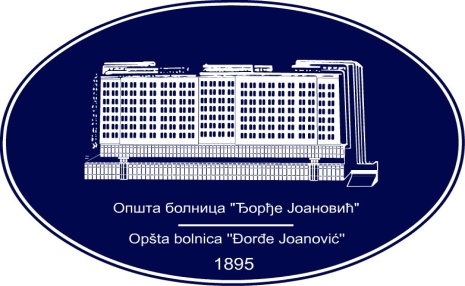 REPUBLIKA SRBIJA - AP VOJVODINAOPŠTA BOLNICA “Đorđe Joanović”Zrenjanin, ul. Dr Vase Savića br. 5Tel: (023) 536-930; centrala 513-200; lokal 3204Fax: (023) 564-104PIB 105539565    matični broj: 08887535Žiro račun kod Uprave za javna plaćanja 840-17661-10E-mail: bolnicazr@ptt.rs        www.bolnica.org.rs